MøtereferatStyremøte 12.02.19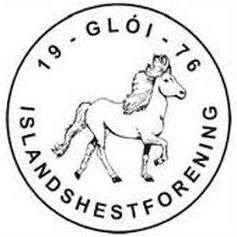 Dato: 12.02.19Møteleder: AuroraSted: Hos IngridReferent:  Anja BjerkliTilstede: Aurora, Gurli, Nina, Ellen, Pernille, Anja, IngridSendes til: alle i styretForfall: RannveigPostes på hjemmesiden.Sak nr.TekstAnsvar1GenereltVenter på godkjenning fra Brønnøysundregisteret, alt ok med idrettsforbundet.Vi er i rute med det administrative.Regnskapsprogrammet til klubben er vanskelig å håndtere siden det krever CD-rom på pcen. Under vurdering om det skal skaffes ett nytt, det finnes gratis program på internett. 2SportGjennomgang av stevner som skal arrangeres i 2019.Det er ordnet med dommere til sommerstevnet, og 2 dommere til KM er i orden. Mangler dommer til treningsstevne. Må være minimum 15 startende.Under KM vil det bli bokser hos Tore + utekve. Anja har også mulighet til noen hester på stall (5 min å kjøre).Det kåres sammenlagt klubbmester, kun disse får pokaler i år.Kvalifiseringskrav i V1 og T1 fjernes, slik at deltakere som ønsker å kvalifisere seg videre kan velge det programmet som passer best for de.Det blir felles finaler i V1 og V2, og i T3 og T1.Priser for start ved KM:400,- per disiplin100,- barn50,- leieklasse100,- per dag for boks.Muligheter for noe sosialt lørdag kveld. 3 KursKurs med Thomas Larsen i mars, og muligens i mai.Sist Disa kurs ble avholdt privat pga kort varsel. Har muligheter for å sette opp kurs for neste høst/vinter.Diskusjon rundt hvilke instruktører som kan være aktuelle fremover, komiteen bestemmer instruktørene de mener er best for klubben. 4AktivitetSøke støtte til unghestskue fra NIHF.  